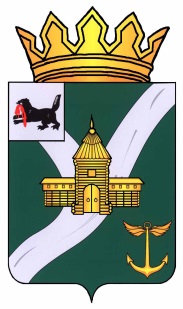 Иркутская областьУсть-Кутское муниципальное образованиеАДМИНИСТРАЦИЯПОСТАНОВЛЕНИЕот 29.07.2020 г.	                              	                               № 342-п г. Усть-КутО внесении изменений в    Стандарт по осуществлению внутреннего муниципального финансового контроля Финансовым управлением Администрации Усть-Кутского муниципального образования, утвержденный постановлением Администрации Усть-Кутского муниципального образования от 18.12.2018 г. № 541-п       В соответствии со статьей 269.2 Бюджетного кодекса Российской Федерации, федеральными стандартами, утвержденными постановлениями Правительства РФ от 06.02.2020 № 95 «Об утверждении федерального стандарта внутреннего государственного (муниципального) финансового контроля «Принципы контрольной деятельности органов внутреннего государственного (муниципального) финансового контроля», от 06.02.2020 № 100 «Об утверждении федерального стандарта внутреннего государственного (муниципального) финансового контроля «Права и обязанности должностных лиц органов внутреннего государственного (муниципального) финансового контроля и объектов внутреннего государственного (муниципального) финансового контроля (их должностных лиц) при осуществлении внутреннего государственного (муниципального) финансового контроля», от 27.02.2020 № 208 «Об утверждении федерального стандарта внутреннего государственного (муниципального) финансового контроля «Планирование проверок, ревизий и обследований», руководствуясь статьей 48 Устава Усть-Кутского муниципального образования, ПОСТАНОВЛЯЮ:        1. Внести в Стандарт по осуществлению внутреннего муниципального финансового контроля Финансовым управлением Администрации Усть-Кутского муниципального образования, утвержденный постановлением Администрации Усть-Кутского муниципального образования от 18.12.2018 г. № 541-п (с изменениями, внесенными постановлениями Администрации Усть-Кутского муниципального образования от 20.09.2019 г. № 389-п, от 13.01.2020 г. № 6-п, от 16.03.2020 № 136-п, от 13.05.2020 № 223-п) следующие изменения: Пункт 2.4 признать утратившим силу; Пункт 2.6 признать утратившим силу; Пункт 2.7 признать утратившим силу; Пункт 2.10 признать утратившим силу; Пункт 2.11 признать утратившим силу. Настоящее постановление распространяется на правоотношения, возникшие с 1 июля 2020 года. Настоящее постановление опубликовать на официальном сайте Администрации Усть-Кутского муниципального образования в сети интернет (www.admin-ukmo.ru).  4. Контроль за исполнением настоящего постановления возложить на заместителя мэра Усть-Кутского муниципального образования по экономическим вопросам Даникёрову Ф.И.И.о. мэра Усть-Кутского муниципального образования                                                         Ф.И. Даникёрова  